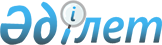 Республикада медициналық білім беруді одан әрі жетілдіру жөніндегі шаралар туралы
					
			Күшін жойған
			
			
		
					Қазақстан Республикасы Үкіметінің 1999 жылғы 28 қыркүйектегі N 1469 Қаулысы . Күші жойылды - Қазақстан Республикасы Үкіметінің 2010 жылғы 2 наурыздағы № 157 Қаулысымен      Ескерту. Күші жойылды - ҚР Үкіметінің 2010.03.02 № 157 (қолданысқа енгізілу тәртібін 4-т. қараңыз) Қаулысымен.      "Бiлiм туралы" Қазақстан Республикасының 1999 жылғы 7 маусымдағы Заңына сәйкес және Қазақстан Республикасы Президентiнiң 2004 жылғы 13 қыркүйектегi N 1438 Жарлығымен бекiтiлген Қазақстан Республикасының денсаулық сақтау iсiн реформалау мен дамытудың 2005-2010 жылдарға арналған мемлекеттiк бағдарламасының талаптарын iске асыру мақсатында республикада медициналық бiлiм берудi одан әрi жетiлдiру жөнiнде Қазақстан Республикасы Үкiметi қаулы етеді: 

      Ескерту. Кіріспеге өзгерту енгізілді, бүкiл мәтiн бойынша ", бiлiм және спорт" деген сөздер алынып тасталды - ҚР Үкіметінің 2006.01.06. N 16 қаулысымен . 

      1. Қазақстан Республикасы Денсаулық сақтау министрлiгiнiң қоса берiлiп отырған тiзбеге сәйкес ауруханаларды, емханаларды және отбасылық дәрiгерлiк амбулаторияларды мемлекеттiк жоғары медициналық бiлiм беру ұйымдарының клиникалық базасы ретiнде айқындау жөнiндегi ұсынысы қабылдансын. 

      Клиникалық базалар мемлекеттiк жоғары медициналық бiлiм беру ұйымдарына жалдау ақысын алмай-ақ және коммуналдық төлемдер өтелмей беріледi. 

      Ескерту. 1-тармаққа өзгерту енгізілді - ҚР Үкіметінің 2003.04.23. N 385 , 2006.01.06. N 16 қаулыларымен . 

      2. Қазақстан Республикасының Денсаулық сақтау министрлiгi белгiленген тәртiппен: 

      Ақтөбе, Қарағанды, Шығыс Қазақстан, Оңтүстiк Қазақстан облыстарының, Астана және Алматы қалаларының әкiмдерiмен келiсiм бойынша клиникалық базалар туралы ереженi; 

      интернатура туралы ереженi бекiтсiн. 

      3. Қазақстан Республикасының Денсаулық сақтау министрлiгi: 

      1999/2000 оқу жылынан бастап республиканың жоғары медициналық оқу орындарында "емдеу iсi" және " педиатрия" мамандықтары бойынша, 2006/2007 оқу жылынан бастап "стоматология" және "шығыс медицинасы интернатура ашсын; 

     көрсетiлген мамандықтар бойынша бiлiктiлiктiң тiзбесiн айқындасын; 

     республикалық бюджетте қарастырылған жоғары оқу орындарында кадрларды даярлауға көзделген қаржының шегiнде интернатураны қаржыландыруды жүзеге асырсын. 

     Ескерту. 3-тармаққа өзгерту енгізілді - ҚР Үкіметінің 2006.01.06. N 16 қаулысымен . 

     4. "Нарыққа өту жағдайында денсаулық сақтауды жетілдірудің шұғыл шаралары туралы" Қазақстан Республикасы Министрлер Кабинетінің 1992 жылғы 5 тамыздағы N 657 қаулысының (Қазақстан Республикасының ПҮАЖ-ы, 1992 ж., N 31, 482-құжат) 11-тармағының екінші абзацының күші жойылды деп танылсын. 

     5. Осы қаулы қол қойылған күнінен бастап күшіне енеді.      Қазақстан Республикасының 

     Премьер-Министрі 

Қазақстан Республикасы Үкiметiнiң      

1999 жылғы 28 қыркүйектегі         

N 1469 қаулысымен            

бекiтiлген                 

Жоғары медициналық білiм беру ұйымдарының 

клиникалық базасы болып табылатын ауруханалардың, 

емханалар мен дәрiгерлiк амбулаториялардың тiзбесi       Ескерту. Тізбе жаңа редакцияда - ҚР Үкіметінің 2003.04.23 N 385 ; өзгерту енгізілді - 2003.09.29 N 989 (бұл өзгеріс 2004 жылғы 1 қаңтардан бастап күшіне енеді); 2006.01.06 N 16 ; 2006.06.13 N 543 ; 2006.07.26 N 708 ; 2009.02.19 N 188 ; 2009.07.08 N 1037, 2009.09.11. N 1352 Қаулыларымен.      С.Ж.Асфендияров атындағы Қазақ ұлттық медицина университетінің клиникалық базалары: 

      Алматы көп бейiндi клиникалық ауруханасы 

      Жедел медициналық жәрдем ауруханасы, Алматы қаласы 

      Денсаулық сақтау басқармасының N 1 перзентханасы, Алматы қаласы 

      Қалалық денсаулық сақтау басқармасы жанындағы N 5 қалалық перзентхана, Алматы қаласы 

      Денсаулық сақтау басқармасының N 1 қалалық балалар клиникалық ауруханасы, Алматы қаласы 

      Қалалық орталық клиникалық аурухана, Алматы қаласы 

      Алматы қаласы денсаулық сақтау басқармасының N 1 қалалық клиникалық ауруханасы 

      N 4 қалалық клиникалық аурухана, Алматы қаласы 

      Алматы қаласы денсаулық сақтау басқармасының N 5 қалалық клиникалық ауруханасы 

      N 7 қалалық клиникалық аурухана, Алматы қаласы 

      Қалалық денсаулық сақтау басқармасының медициналық жедел жәрдем станциясы, Алматы қаласы 

      Қазақстан Республикасы Денсаулық сақтау министрлігінің Республикалық психиатрия, психотерапия және наркология ғылыми-практикалық орталығы 

      Алматы қаласы денсаулық сақтау басқармасының N 1 қалалық eмханасы 

      Қалалық денсаулық сақтау басқармасының N 3 қалалық eмханасы, Алматы қаласы 

      Алматы қаласы денсаулық сақтау басқармасының N 8 қалалық емханасы 

      Алматы қаласы денсаулық сақтау басқармасының N 10 қалалық eмханасы 

      Қалалық денсаулық сақтау басқармасы жанындағы N 12 қалалық емхана, Алматы қаласы 

      Қалалық клиникалық жұқпалы аурулар ауруханасы, Алматы қаласы 

      Алматы қаласы денсаулық сақтау басқармасының қалалық балалар клиникалық жұқпалы аурулар ауруханасы 

      Қазақстан Республикасы Денсаулық сақтау министрлiгiнің "Ақсай" республикалық клиникалық балалар ауруханасы 

      Алматы қаласы денсаулық сақтау басқармасының N 2 қалалық клиникалық балалар ауруханасы 

      Қалалық денсаулық сақтау басқармасы жанындағы N 7 балалар емханасы, Алматы қаласы 

      Алматы қаласы денсаулық сақтау басқармасының N 8 балалар емханасы 

      Алматы қаласы денсаулық сақтау басқармасының N 16 қалалық емханасы 

      Алматы қаласы денсаулық сақтау басқармасының N 2 перзентханасы 

      Алматы қаласы денсаулық сақтау басқармасының балалар стоматологиялық емханасы 

      Алматы қаласының Орталық әскери клиникалық госпиталі 

      Қазақстан Республикасы Денсаулық сақтау министрлiгiнің Туберкулез проблемалары ұлттық орталығы 

      Қазақстан Республикасы Денсаулық сақтау министрлiгiнің академик Б.О.Жарбосынов атындағы Урология ғылыми орталығы 

      Қазақстан Республикасы Денсаулық сақтау министрлiгiнің "Құрмет Белгiсi" ордендi Қазақ көз аурулары ғылыми-зерттеу институты 

      Қазақстан Республикасы Денсаулық сақтау министрлiгiнiң Педиатрия және балалар хирургиясы ғылыми орталығы 

      Қазақстан Республикасы Денсаулық сақтау министрлiгiнің Қазақ онкология және радиология ғылыми-зерттеу институты 

      Қазақстан Республикасы Денсаулық сақтау министрлігінің Терi-венерология ғылыми-зерттеу институты 

      Қазақстан Республикасы Денсаулық сақтау министрлігінің Кардиология және ішкi аурулар ғылыми-зерттеу институты 

      Алматы қаласы денсаулық сақтау басқармасының "Хосписi"       Алматы мемлекеттiк дәрiгерлер бiлiмiн жетілдiру институтының Клиникалық базалары: 

      Орталық қалалық клиникалық аурухана, Алматы қаласы 

      Алматы қаласы денсаулық сақтау басқармасының N 1 қалалық клиникалық ауруханасы 

      Алматы қаласы денсаулық сақтау басқармасының N 5 қалалық клиникалық ауруханасы 

      N 7 қалалық клиникалық аурухана, Алматы қаласы 

      Денсаулық сақтау басқармасының N 1 қалалық балалар ауруханасы, Алматы қаласы 

      Алматы қаласы денсаулық сақтау басқармасының N 2 балалар қалалық клиникалық ауруханасы 

      Алматы қаласы денсаулық сақтау басқармасының N 1 қалалық емханасы 

      Психикалық денсаулық орталығы, Алматы қаласы 

      Алматы қаласы денсаулық сақтау басқармасының қалалық клиникалық балалар жұқпалы аурулар ауруханасы 

      Қалалық клиникалық жұқпалы аурулар ауруханасы, Алматы қаласы 

      Қазақстан Республикасы Денсаулық сақтау министрлiгiнiң Акушерлiк, гинекология және перинатология ғылыми орталығы 

      Қазақстан Республикасы Денсаулық сақтау министрлiгiнің Терi-венерология ғылыми-зерттеу институты 

      Қазақстан Республикасының Денсаулық сақтау министрлiгiнің Туберкулез проблемалары ұлттық орталығы 

      Қазақстан Республикасы Денсаулық сақтау министрлігінің "Құрмет Белгiсi" ордендi Қазақ көз аурулары ғылыми-зерттеу институты 

      Қазақстан Республикасы Денсаулық сақтау министрлiгiнің Қазақ онкология және радиология ғылыми-зерттеу институты 

      Алматы қаласы денсаулық сақтау басқармасының Студенттiк емханасы 

      Алматы қаласы денсаулық сақтау басқармасының Перинатальдық орталығы 

      Алматы қаласы денсаулық сақтау басқармасының N 2 қалалық емханасы       Қазақ мемлекеттiк медицина академиясының клиникалық базалары: 

      Қазақстан Республикасы Қорғаныс министрлігінің Орталық әскери клиникалық госпиталi, Астана қаласы 

      Қазақстан Республикасы Iшкi iстер министрлiгiнің орталық госпиталi емханасымен бiрге, Астана қаласы 

      Ұлттық ғылыми медициналық орталық <*> 

      Целиноград ауданының әкiмi жанындағы Целиноград аймақтық клиникалық ауруханасы, Астана қаласы 

      Қазақстан Республикасы Денсаулық сақтау министрлігінің Отан соғысы мүгедектерiне арналған республикалық клиникалық госпиталi, Астана қаласы 

      Қазақстан Республикасының Денсаулық сақтау министрлігі "Сот медицинасы орталығы" республикалық мемлекеттік қазыналық кәсіпорнының Ақмола филиалы 

      Қазақстан Республикасы Денсаулық сақтау министрлігінің Травматология және ортопедия ғылыми-зерттеу институты, Астана қаласы 

      Астана қаласы Денсаулық сақтау департаментiнің N 1 қалалық емханасы 

      Астана қаласы Денсаулық сақтау департаментiнің N 2 қалалық емханасы 

      Астана қаласы Денсаулық сақтау департаментiнің N 6 қалалық емханасы 

      Астана қаласы Денсаулық сақтау департаментiнің бiрiншi қалалық ауруханасы 

      Астана қаласындағы психиатриялық аурухана 

      Астана қаласы Денсаулық сақтау департаментiнiң медициналық-әлеуметтiк оңалту орталығы 

      Астана қаласындағы Туберкулезге қарсы диспансер 

      Астана қаласындағы N 1 қалалық перзентхана 

      Астана қаласындағы Онкологиялық диспансер 

      Перинатальды орталық, Астана қаласы 

      N 1 қалалық балалар ауруханасы, Астана қаласы 

      N 2 қалалық балалар ауруханасы, Астана қаласы 

      Қалалық жұқпалы аурулар ауруханасы, Астана қаласы 

      Қалалық балалар жұқпалы аурулар ауруханасы, Астана қаласы 

      Астана қаласындағы Дерматология және жыныс жолдарымен берiлетiн аурулардың алдын алу орталығы 

      Астана қаласындағы ЖҚТБ-ның алдын алу және оған қарсы күрес жөнiндегi орталық 

      Астана қаласы мемлекеттiк санитарлық-эпидемиологиялық бақылау басқармасы 

      Астана қаласындағы Мамандандырылған бөбектер үйi 

      Степногор қаласы денсаулық сақтау бөлiмi жанындағы Степногор қалалық орталық ауруханасы 

      Степногор қалалық Санитарлық-эпидемиологиялық станциясы 

      Қазақстан Республикасы Бiлiм және ғылым министрлігінің Биотехнология жөнiндегi ұлттық орталығы, Степногор қаласы 

      Қазақстан Республикасы Бiлiм және ғылым министрлігінің Фармацевтiк биотехнология институты, Степногор қаласы 

      Степногор қаласындағы Аймақтық туберкулез диспансерi 

      Аймақтық психиатриялық аурухана, Степногор қаласы 

      Ақмола облыстық ауруханасы, Көкшетау қаласы 

      Ақмола облысы денсаулық сақтау басқармасы жанындағы Ақмола облыстық балалар ауруханасы, Көкшетау қаласы 

      Облыстық денсаулық сақтау басқармасы жанындағы перинатальдық орталық, Көкшетау қаласы 

      Ақмола облыстық психиатриялық ауруханасы, Ақмола облысы, Алексеевка кентi 

      Қоңыратбек Құрманбаев атындағы Ақмола облыстық туберкулезге қарсы диспансер, Көкшетау қаласы 

      Облыстық терi-венерологиялық диспансер, Көкшетау қаласы 

      Ақмола облыстық Онкологиялық диспансер, Көкшетау қаласы 

      Көкшетау қаласының әкiмi жанындағы денсаулық сақтау бөлiмінің Көкшетау қалалық ауруханасы 

      Ақмола облысы Көкшетау қаласындағы медициналық жедел жәрдем станциясы 

      Солтүстiк Қазақстан облысы әкімiнің Солтүстiк Қазақстан облыстық ауруханасы, Петропавл қаласы 

      Солтүстiк Қазақстан облысы әкiмiнің облыстық балалар ауруханасы, Петропавл қаласы 

      Солтүстiк Қазақстан облысы Петропавл қаласы әкiмiнің N 2 қалалық ауруханасы 

      Қазақстан Республикасы Денсаулық сақтау министрлiгi Мемлекеттiк санитарлық-эпидемиологиялық қадағалау комитетiнiң Ақмола өңiрлiк темiр жол көлiгiндегi санитарлық-эпидемиологиялық қадағалау басқармасы; 

      Солтүстiк Қазақстан облысы әкiмдiгiнiң облыстық психиатриялық ауруханасы; 

      Солтүстiк Қазақстан облысы әкiмдiгiнiң облыстық онкологиялық диспансерi; 

      Солтүстiк Қазақстан облысы әкiмдiгiнiң облыстық терi-венерологиялық диспансерi; 

      Солтүстiк Қазақстан облысы әкiмдiгiнiң облыстық туберкулезге қарсы диспансерi; 

      Солтүстiк Қазақстан облысы әкiмдiгiнiң N 2 қалалық ауруханасы; 

      Солтүстiк Қазақстан облысы әкiмдiгiнiң облыстық перинатальдық орталығы; 

      Қостанай облысы әкiмдiгiнiң Қостанай облыстық балалар ауруханасы; 

      Қостанай облысы әкiмдiгiнiң Қостанай перзентханасы; 

      Қостанай облысы әкiмдiгiнiң Қостанай облыстық туберкулезге қарсы диспансерi; 

      Қостанай облысы әкiмдiгiнiң Қостанай облыстық терi-венерологиялық диспансерi; 

      Қостанай облысы әкiмдiгi Қостанай қаласының жедел шұғыл медициналық жәрдем станциясы; 

      Қостанай облысы әкiмдiгiнің Қостанай қалалық ауруханасы       Қарағанды мемлекеттік медицина университетінің клиникалық базалары: 

      Қарағанды облысының әкiмi жанындағы Қарағанды облыстық көп бейiндi емдеу-диагностикалық бiрлестiгi 

      Қарағанды облысының әкiмi жанындағы Отбасылық медицина орталығы (модельдi отбасылық-дәрiгерлік амбулаториясы) 

      Қарағанды облысының әкiмi жанындағы Қарағанды облыстық клиникалық аурухана 

      Қарағанды облысының әкiмi жанындағы облыстық медициналық жедел жәрдем орталығы 

      Қарағанды облысының әкiмi жанындағы профессор Х.Ж.Мақажанов атындағы көп бейiндi клиникалық аурухана 

      Қарағанды облысының әкiмi жанындағы N 1 көп бейіндi клиникалық аурухана 

      Қарағанды облысының әкімi жанындағы Қарағанды қаласы медициналық-санитарлық бөлiмi 

      Қарағанды облысының әкiмi жанындағы Қарағанды облыстық перзентхана 

      Қарағанды облысының әкiмi жанындағы қалалық перзентхана 

      Қарағанды облысының әкiмi жанындағы Қарағанды облыстық клиникалық балалар ауруханасы 

      Қарағанды облысының әкiмi жанындағы N 3 балалар стационары 

      Қарағанды облысының әкiмi жанындағы облыстық терi-венерологиялық диспансер 

      Қарағанды облысының әкiмi жанындағы Қарағанды облыстық стоматологиялық бiрлестiгi 

      Қарағанды облысының әкiмi жанындағы "Вита" отбасылық-дәрiгерлiк амбулаториясы 

      Қарағанды облысының әкiмi жанындағы "Сенiм" отбасылық-дәрiгерлiк амбулаториясы 

      "Шипагер" отбасылық-дәрiгерлiк амбулаториясы, Қарағанды қаласы 

      Қарағанды облысының әкiмi жанындағы Қарағанды облыстық онкология орталығы 

      Қарағанды облысының әкiмi жанындағы Жезқазған аймақтық көп бейiндi ауруханасы 

      Қарағанды облысының әкiмi жанындағы Темiртау қаласындағы N 3 қалалық аурухана 

      Қарағанды облыстық ЖҚТБ-ның алдын алу және оған қарсы күрес жөнiндегi орталығы 

      Қарағанды облыстық "Фтизиатрия" бiрлестiгi 

      Қарағанды облыстық "Психиатрия" бiрлестiгi 

      Соғыс ардагерлерiне медициналық көмек орталығы, Қарағанды қаласы 

      Облыстық клиникалық жұқпалы аурулар ауруханасы, Қарағанды қаласы 

      Қазақстан Республикасы Денсаулық сақтау министрлiгiнің Еңбек гигиенасы және кәсiби аурулар ұлттық орталығы, Қарағанды қаласы 

      Қазақстан Республикасы Денсаулық сақтау министрлiгiнің "Сот медицинасы орталығы" республикалық мемлекеттік қазыналық кәсіпорнының Қарағанды филиалы 

      Қарағанды қаласы Октябрь ауданының санитарлық-эпидемиологиялық станциясы 

      Қазыбек би атындағы ауданның санитарлық-эпидемиологиялық станциясы, Қарағанды қаласы 

      Облыстық санитарлық-эпидемиологиялық станция, Қарағанды қаласы 

      Қостанай облыстық денсаулық сақтау басқармасының Қостанай облыстық ауруханасы 

      Қазақстан Республикасы Денсаулық сақтау министрлігінің "Дәрi-дәрмек" дәрiлiк заттар орталығы" республикалық мемлекеттiк қазыналық кәсiпорнының Қарағанды қаласындағы "Дәрi-дәрмек" аумақтық филиалы       Семей қаласының мемлекеттік медицина университетінің клиникалық базалары: 

      Семей мемлекеттiк медицина академиясының клиникалық оқу орталығы - Шығыс Қазақстан облыстық халықты оңалту орталығы, Семей қаласы 

      Семей мемлекеттік медицина академиясының N 12 "Медицина академиясы" тренингтік отбасылық-дәрiгерлік амбулаториясы 

      Шығыс Қазақстан облыстық денсаулық сақтау басқармасының Семей қаласындағы облыстық онкологиялық диспансерi 

      N 2 облыстық туберкулезге қарсы диспансер, Семей қаласы 

      Семей денсаулық сақтау басқармасының медициналық жедел жәрдем станциясы 

      Қалалық психикалық денсаулық орталығы, Семей қаласы 

      Семей қаласындағы жұқпалы аурулар ауруханасы 

      Семей қалалық денсаулық сақтау басқармасының N 2 қалалық ауруханасы 

      Семей қалалық денсаулық сақтау басқармасының Терi-венерологиялық диспансерi 

      Семей қалалық денсаулық сақтау басқармасының Перинатальдық орталығы 

      Семей қалалық денсаулық сақтау басқармасының қалалық клиникалық перзентханасы 

      Шығыс Қазақстан облысы Семей қаласы денсаулық сақтау басқармасының N 3 перзентханасы 

      Шығыс Қазақстан облысы денсаулық сақтау басқармасының Семей консультативтiк-диагностикалық орталығы емханасымен бiрге 

      Семей қалалық денсаулық сақтау басқармасының Семей қаласындағы патологиялық анатомия бюросы 

      Қазақстан Республикасының Денсаулық сақтау министрлiгi "Сот медицинасы орталығы" республикалық мемлекеттік қазыналық кәсіпорнының Семей филиалы 

      Павлодар облысы Денсаулық сақтау департаментiнің Павлодар қаласындағы N 1 қалалық ауруханасы 

      Павлодар облысы Денсаулық сақтау департаментiнің Ғ.Сұлтанов атындағы облыстық ауруханасы 

      Павлодар облысы Денсаулық сақтау департаментiнің облыстық балалар ауруханасы 

      Павлодар облысы Денсаулық сақтау департаментінiң Павлодар қаласындағы облыстық перзентханасы 

      Павлодар облысы Денсаулық сақтау департаментінің облыстық перинатальдық орталығы 

      Павлодар облысы Денсаулық сақтау департаментінің облыстық диагностикалық орталығы 

      Павлодар облысы Денсаулық сақтау департаментiнің Павлодар қаласындағы медициналық жедел жәрдем ауруханасы 

      Павлодар облыстық туберкулезге қарсы диспансер 

      Павлодар облыстық Денсаулық сақтау департаментiнің Павлодар облыстық онкологиялық диспансерi 

      Павлодар облыстық Денсаулық сақтау департаментiнің Павлодар облысы терi-венерологиялық диспансерi 

      Қазақстан Республикасы Денсаулық сақтау министрлігінің Нашақорлықтың медициналық-әлеуметтiк проблемалары республикалық ғылыми-практикалық орталығы       Марат Оспанов атындағы Батыс Қазақстан мемлекеттік медицина университетінің клиникалық базалары: 

      Марат Оспанов атындағы Батыс Қазақстан мемлекеттік медицина емханасының медициналық орталығы 

      Марат Оспанов атындағы Батыс Қазақстан мемлекеттік медицина академиясының отбасылық модульдік клиникасы 

      Медициналық жедел жәрдем ауруханасы, Ақтөбе қаласы 

      Облыстық балалар клиникалық ауруханасы, Ақтөбе қаласы 

      Ақтөбе облыстық психоневрологиялық диспансер 

      Облыстық терi-венерологиялық диспансер, Ақтөбе қаласы 

      Облыстық  дәрiгерлік-дене шынықтыру диспансерi, Ақтөбе қаласы 

      Облыстық қан құю орталығы, Ақтөбе қаласы 

      Ақтөбе облыстық наркологиялық диспансер 

      Қазақстан Республикасы Денсаулық сақтау министрлiгiнiң "Сот медицинасы орталығы" республикалық мемлекеттік қазыналық кәсіпорнының Ақтөбе филиалы 

      Облыстық патологиялық анатомия бюросы, Ақтөбе қаласы 

      Ақтөбе облыстық "Чайка" сүйек туберкулезi балалар санаторийі 

      Ақтөбе облыстық Туберкулезге қарсы диспансер 

      Облыстық клиникалық жұқпалы аурулар ауруханасы, Ақтөбе қаласы 

      Салауатты өмiр салтын қалыптастыру проблемалары облыстық орталығы, Ақтөбе қаласы 

      Бактериологиялық зертхана, Ақтөбе қаласы 

      Қалалық перинатальдық орталық, Ақтөбе қаласы 

      Отбасын жоспарлау және адамның ұрпақ жаңғыртуы жөнiндегi орталық, Ақтөбе қаласы 

      Қалалық жедел және шұғыл жәрдем станциясы, Ақтөбе қаласы 

      N 1 консультативтiк-диагностикалық емхана, Ақтөбе қаласы 

      N 2 қалалық консультативтiк-диагностикалық емхана, Ақтөбе қаласы 

      N 3 қалалық консультативтiк-диагностикалық емхана, Ақтөбе қаласы 

      N 4 консультативтiк-диагностикалық емхана, Ақтөбе қаласы 

      Облыстық санитарлық-эпидемиологиялық станция, Ақтөбе қаласы 

      Қалалық санитарлық-эпидемиологиялық станция, Ақтөбе қаласы 

      Қазақстан Республикасының Денсаулық сақтау министрлiгi Мемлекеттiк санитарлық-эпидемиологиялық қадағалау комитетінің Ақтөбе обаға қарсы күрес станциясы 

      Қалалық балалар стоматологиялық емханасы, Ақтөбе қаласы 

      Ақтөбе облысының "Апаттар медицинасы аймақтық орталығы" 

      ЖҚТБ-ның алдын алу және оған қарсы күрес жөніндегi облыстық орталық, Ақтөбе қаласы 

      Муниципалдық дәрiхана, Ақтөбе қаласы 

      "Ардагер" емханасы, Ақтөбе қаласы 

      Батыс Қазақстан облыстық денсаулық сақтау басқармасының облыстық ауруханасы 

      Батыс Қазақстан облыстық денсаулық сақтау басқармасының облыстық балалар ауруханасы 

      Батыс Қазақстан облыстық денсаулық сақтау басқармасының N 2 облыстық балалар ауруханасы 

      N 3 облыстық перзентхана, Орал қаласы 

      Атырау облыстық ауруханасы 

      Атырау қаласындағы облыстық балалар ауруханасы 

      Облыстық перзентхана, Атырау қаласы 

      Атырау облыстық туберкулезге қарсы диспансерi       Оңтүстік Қазақстан мемлекеттік фармацевтика академиясының және Қ.Л. Иассауи атындағы Халықаралық Қазақ-Түрік университетінің клиникалық базалары: 

      Оңтүстік Қазақстан облысы Денсаулық сақтау департаментінің клиникалық ауруханасы 

      Оңтүстік Қазақстан облысы Денсаулық сақтау департаментiнің балалар ауруханасы 

      Оңтүстік Қазақстан облысы Денсаулық сақтау департаментiнің офтальмологиялық ауруханасы 

      Оңтүстік Қазақстан облысы Денсаулық сақтау департаментiнің онкологиялық диспансерi 

      Оңтүстiк Қазақстан облысы Денсаулық сақтау департаментiнің облыстық терi-венерологиялық диспансерi 

      Оңтүстiк Қазақстан облысы Денсаулық сақтау департаментiнің эндокринологиялық диспансерi 

      Оңтүстік Қазақстан облысы Денсаулық сақтау департаментiнің облыстық кардиологиялық орталығы 

      Оңтүстiк Қазақстан облысы Денсаулық сақтау департаментiнің облыстық перинатальдық орталығы 

      Оңтүстiк Қазақстан облысы Денсаулық сақтау департаментiнің облыстық туберкулезге қарсы диспансерi 

      Оңтүстiк Қазақстан облысы Денсаулық сақтау департаментiнің психоневрологиялық диспансерi 

      Шымкент қаласының әкiмi денсаулық сақтау басқармасының қалалық медициналық жедел жәрдем ауруханасы 

      Шымкент қаласының әкiмi денсаулық сақтау басқармасының N 4 қалалық перзентханасы 

      Шымкент қаласының әкiмi денсаулық сақтау басқармасының N 2 қалалық перзентханасы 

      Шымкент қаласының әкiмi денсаулық сақтау басқармасының қалалық медициналық жедел жәрдем станциясы 

      Шымкент қаласының әкiмi денсаулық сақтау басқармасының қалалық жұқпалы аурулар ауруханасы 

      Шымкент қаласының әкiмi денсаулық сақтау басқармасының қалалық патологиялық анатомия бюросы 

      Шымкент қаласының әкiмi денсаулық сақтау басқармасының қалалық орталық емханасы 

      Шымкент қаласының әкiмi денсаулық сақтау басқармасының N 1 қалалық балалар емханасы 

      Шымкент қаласының әкiмi денсаулық сақтау басқармасының N 2 қалалық балалар емханасы 

      Шымкент қаласының әкiмi денсаулық сақтау басқармасының қалалық балалар стоматологиялық емханасы 

      Шымкент қаласының әкімі денсаулық сақтау басқармасының "Бейбіт" отбасылық-дәрігерлік амбулаториясы 

      Шымкент қаласының әкімі денсаулық сақтау басқармасының қалалық балалар ауруханасы 

      Оңтүстiк Қазақстан облысы әкiмдiгiнiң "Айқап" отбасылық дәрiгерлiк амбулаториясы;       Қ.А. Иассауи атындағы Халықаралық Қазақ-Түрiк университетiнiң клиникалық базалары: 

      Оңтүстiк Қазақстан облысы әкiмдiгiнiң Түркiстан қалалық орталық ауруханасы; 

      Оңтүстiк Қазақстан облысы әкiмдiгiнiң Түркiстан қалалық балалар ауруханасы; 

      Оңтүстiк Қазақстан облысы әкiмдiгiнiң Түркiстан туберкулезге қарсы диспансерi; 

      Оңтүстiк Қазақстан облысы әкiмдiгiнiң Түркiстан терi-венерологиялық диспансерi; 

      Оңтүстiк Қазақстан облысы әкiмдiгiнiң Кентау қалалық орталық клиникалық ауруханасы; 

      Оңтүстiк Қазақстан облысы әкiмдiгiнiң Кентау қалалық перзентханасы; 

      Оңтүстiк Қазақстан облысы әкiмдiгiнiң Кентау қалалық жұқпалы аурулар ауруханасы; 

      Оңтүстiк Қазақстан облысы әкiмдiгiнiң Кентау қалалық туберкулезге қарсы диспансерi; 

      Оңтүстiк Қазақстан облысы әкiмдiгiнiң Кентау терi-венерологиялық диспансерi; 

      Оңтүстiк Қазақстан облысы әкiмдiгiнiң Кентау қалалық психо-неврологиялық диспансерi; 

      Оңтүстiк Қазақстан облысы әкiмдiгiнiң облыстық клиникалық ауруханасы; 

      Оңтүстiк Қазақстан облысы әкiмдiгiнiң психоневрологиялық диспансерi; 

      Оңтүстiк Қазақстан облысы әкiмдiгiнiң облыстық офтальмологиялық ауруханасы; 

      Оңтүстiк Қазақстан облысы әкiмдiгiнiң облыстық эндокринологиялық диспансерi; 

      Оңтүстiк Қазақстан облысы әкiмдiгiнiң облыстық туберкулезге қарсы диспансерi; 

      Оңтүстiк Қазақстан облысы әкiмдiгiнiң облыстық балалар ауруханасы; 

      Оңтүстiк Қазақстан облысы әкiмдiгiнiң облыстық терi-венерологиялық диспансерi; 

      Оңтүстiк Қазақстан облысы әкiмдiгiнiң облыстық онкологиялық диспансерi; 

      Оңтүстiк Қазақстан облысы әкiмдiгiнiң Шымкент қалалық N 2 балалар ауруханасы; 

      Оңтүстiк Қазақстан облысы әкiмдiгiнiң Шымкент қалалық N 5 емханасы; 

      Оңтүстiк Қазақстан облысы әкiмдiгiнiң Шымкент қалалық N 3 балалар емханасы; 

      Оңтүстiк Қазақстан облысы әкiмдiгiнiң Шымкент қалалық медициналық жедел жәрдем ауруханасы; 

      Оңтүстiк Қазақстан облысы әкiмдiгiнiң Шымкент қалалық медициналық жедел жәрдем станциясы; 

      Оңтүстiк Қазақстан облысы әкiмдiгiнiң Шымкент қалалық жұқпалы аурулар ауруханасы; 

      Қазақстан Республикасы Денсаулық сақтау министрлiгi Сот медицинасы орталығының Оңтүстiк Қазақстан филиалы.       Қоғамдық денсаулық сақтау жоғары мектебінің клиникалық базасы: 

      Алматы қаласы Денсаулық сақтау басқармасының N 1 қалалық клиникалық ауруханасы. 
					© 2012. Қазақстан Республикасы Әділет министрлігінің «Қазақстан Республикасының Заңнама және құқықтық ақпарат институты» ШЖҚ РМК
				